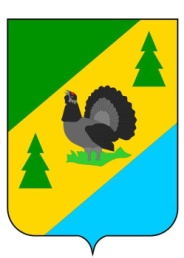 РОССИЙСКАЯ ФЕДЕРАЦИЯИРКУТСКАЯ ОБЛАСТЬАЛЗАМАЙСКОЕ МУНИЦИПАЛЬНОЕ ОБРАЗОВАНИЕДУМАРЕШЕНИЕ № 179г. Алзамайот 26 ноября 2020 г.О внесении изменений в решение Думы Алзамайскогомуниципального образования от 19.12.2019 г. № 143 « О бюджете Алзамайского муниципального образования на 2020 год и плановый период 2021-2022 годов»В соответствии с Бюджетным кодексом Российской Федерации, Федеральным законом от 06.10.2003г. №131-ФЗ «Об общих принципах организации местного самоуправления в Российской Федерации», руководствуясь статьями 6, 48 Устава Алзамайского муниципального образования, Положением о бюджетном процессе в Алзамайском муниципальном образовании, утвержденным решением Думы Алзамайского муниципального образования от 25.01.2017 г. № 19,            ДУМА    РЕШИЛА:1.Внести в решение Думы Алзамайского муниципального образования от 19.12.2019 г. № 143 «О бюджете Алзамайского муниципального образования на 2020 год и плановый период 2021-2022 годов» следующие изменения:1.1. статью 1 изложить в новой редакции:«1. Утвердить основные характеристики бюджета Алзамайского муниципального образования на 2020 год: - прогнозируемый общий объем доходов бюджета муниципального образования в сумме 97 798,8 тыс. руб., в том числе безвозмездные поступления в сумме 80 880,9 тыс. руб.- общий объем расходов бюджета муниципального образования в сумме 99 443,3 тыс. руб.- размер дефицита местного бюджета в сумме 1 644,5 тыс. рублей, или 6,88 % утвержденного объема доходов местного бюджета без учета утвержденного объема безвозмездных поступлений.	Установить, что превышение дефицита бюджета муниципального образования надограничениями, установленными статьей 92.1 Бюджетного кодекса Российской Федерации, осуществлено в пределах суммы снижения остатков средств на счетах по учету средств в объеме 1010,5 тыс.рублей.2. Утвердить основные характеристики бюджета Алзамайского муниципального образования на плановый период 2021-2022 годов: - прогнозируемый общий объем доходов бюджета   муниципального образования на 2021 год в сумме 93 842,2 тыс. руб., в том числе безвозмездные поступления в сумме 76 636,6 тыс. руб., на 2022 год в сумме 37 787,6 тыс. руб., в том числе безвозмездные поступления в сумме 20 141,5 тыс. руб.;- общий объем расходов бюджета муниципального образования на 2021 год в сумме 94487,4 тыс. руб., в том числе условно утвержденные расходы 867,1 тыс. руб., на 2022 год в сумме 38 449,3 тыс. руб. в том числе условно утвержденные расходы 1712,4 тыс. руб.;- размер дефицита бюджета муниципального образования на 2021 год в сумме 645,2 тыс. руб. или 3,75 % утвержденного объема доходов местного бюджета без учета утвержденного объема межбюджетных трансфертов, на 2022 год 661,7 тыс. руб. или 3,75 % утвержденного объема доходов местного бюджета без учета утвержденного объема межбюджетных трансфертов».1.2. статью 14 изложить в новой редакции: «Установить верхний предел муниципального долга Алзамайского муниципального образования на 2021 год в размере 634,0 тыс. руб., на 2022 год в размере 799,2 тыс. руб., на 2023 год в размере 1 460,9 тыс. руб.» 1.3. приложение  № 1 «Прогнозируемые доходы местного бюджета на 2020 год»,  приложение № 3 «Безвозмездные поступления, предоставляемые из бюджетов других уровней», приложение № 5 «Распределение бюджетных ассигнований по разделам и подразделам классификации расходов бюджетов на 2020 год»,   приложение № 7 «Распределение бюджетных ассигнований по разделам, подразделам, целевым статьям и видам расходов классификации расходов бюджетов на 2020 год», приложение № 9 «Распределение бюджетных ассигнований по разделам, подразделам, целевым статьям и видам расходов в ведомственной структуре расходов местного бюджета на 2020 год», приложение № 11 «Источники внутреннего финансирования дефицита местного бюджета на 2020 год», приложение № 14 «Распределение бюджетных ассигнований на реализацию муниципальных и ведомственных целевых программ на 2020 год», приложение № 16 «Программа муниципальных внутренних заимствований Алзамайского муниципального образования на 2020 год», приложение № 17 «Программа муниципальных внутренних заимствований Алзамайскогомуниципального образования на плановый период 2021 и 2022 годов»,  приложение изложить в новой редакции (прилагаются).	 2. Настоящее решение подлежит опубликованию в газете «Вестник Алзамайского муниципального образования» и на сайте Алзамайского муниципального образования www.alzamai.ru.Председатель Думы Алзамайскогомуниципального образования                                                                              В.Ф. ЧугуноваГлава Алзамайскогомуниципального образования                                                                                А.В. Лебедев    Прогнозируемые доходы местного бюджета на 2020 годтыс. рублейНачальник отдела по финансам, и прогнозу социально-экономического развития администрации Алзамайского муниципального образования				            Л.С. ФроловаБезвозмездные поступления, предоставляемые из бюджетов других уровней тыс. рублейНачальник отдела по финансам, и прогнозу социально-экономического развития администрации Алзамайского муниципального образования				            Л.С. Фролова                             Распределение бюджетных ассигнований по разделам и подразделам классификации расходов бюджетов на 2020 год                                                                                                                                                                                                                                                                                                                                                                                                                            тыс. рублейНачальник отдела по финансам, и прогнозу социально-экономического развития администрации Алзамайского муниципального образования				            Л.С. ФроловаРаспределение бюджетных ассигнований по разделам, подразделам, целевым статьям и видам расходов классификации расходов бюджетов на 2020 годтыс. рублейНачальник отдела по финансам,и прогнозу социально-экономического развитияадминистрации Алзамайского муниципального образования									            Л.С. ФроловаРаспределение бюджетных ассигнований по разделам, подразделам, целевым статьям и видам расходов в ведомственной структуре расходов местного бюджета на 2020 годтыс. рублейНачальник отдела по финансам,и прогнозу социально-экономического развитияадминистрации Алзамайского муниципального образования									            Л.С. Фролова                                                                                                     Приложение № 11                                                                                                     к решению Думы Алзамайского                                                                                                       муниципального образования                                                                                                      от 26.11.2020 г.  № 179Источники внутреннего финансирования дефицита местного бюджета на 2020 годтыс. рублейНачальник отдела по финансам,и прогнозу социально-экономического развитияадминистрации Алзамайского муниципального образования									           Л. С. ФроловаРаспределение бюджетных ассигнований на реализацию муниципальных и ведомственных целевых программ на 2020 год тыс. рублейНачальник отдела по финансам,и прогнозу социально-экономического развитияадминистрации Алзамайского муниципального образования									           Л.С. ФроловаПрограмма муниципальных внутренних заимствований Алзамайского муниципального образования на 2020 годтыс. рублейНачальник отдела по финансам и прогнозу социально-экономического развития администрации Алзамайского муниципального образования                                                                                                             Л.С. ФроловаПрограмма муниципальных внутренних заимствований Алзамайского муниципального образования на плановый период 2021 и 2022 годовтыс. рублейНачальник отдела по финансам и прогнозу социально-экономического развития администрации Алзамайского муниципального образования                                                                                                            Л.С. Фролова Приложение №1к решению Думы Алзамайского  муниципального образования от 26.11.2020 г. № 179НаименованиеКод бюджетной классификации Российской ФедерацииКод бюджетной классификации Российской ФедерацииСумма (тыс. руб.)НаименованиеГАДдоходов местного бюджетаСумма (тыс. руб.)Налоговые и неналоговые доходы000 1 00 00000 00 0000 00016917,8Налоги на прибыль, доходы182 1 01 00000 00 0000 0005 165,5Налог на доходы физических лиц182 1 01 02000 01 0000 1105 165,5Налог на доходы физических лиц с доходов, источником которых является налоговый агент, за исключением доходов, в отношении которых исчисление и уплата налога осуществляются в соответствии со статьями 227, 227-1 и 228 Налогового кодекса Российской Федерации182 1 01 02010 01 0000 1104 742,5Налог на доходы физических лиц с доходов, полученных от осуществления деятельности физическими лицами, зарегистрированными в качестве индивидуальных предпринимате-лей, нотариусов, занимающихся частной практикой, адвокатов, учредивших адвокат-ские кабинеты и других лиц, занимающихся частной практикой в соответствии со статьей 227 Налогового кодекса Российской Федерации182 1 01 02020 01 0000 110383,0Налог на доходы физических лиц с доходов, полученных физическими лицами в соответствии со статьей 228 Налогового кодекса Российской Федерации1821 01 02030 01 0000 11040,0Налоги на товары (работы, услуги), реализуемые на территории Российской Федерации0001 03 00000 00 0000 0008240,1Акцизы по подакцизным товарам (продукции), производимые на территории Российской Федерации0001 03 02000 01 0000 1108240,1Доходы от уплаты акцизов на дизильное топливо, подлежащие распределению между бюджетами субъектов Российской Федерации и местными бюджетами с учетом установленных дифференцированных нормативов отчислений в местные бюджеты1001 03 02231 01 0000 1103869,3Доходы от уплаты акцизов на моторные мас-ла для дизельных и (или) карбюраторных (инжекторных) двигателей, подлежащие рас-пределению между бюджетами субъектов Российской Федерации и местными бюдже-тами с учетом установленных дифферен-цированных нормативов отчислений в местные бюджеты  1001 03 02241 01 0000 11024,3Доходы от уплаты акцизов на автомобиль-ный бензин, подлежащие распределению между бюджетами субъектов Российской федерации и местными бюджетами с учетом установленных дифференцированных нормативов отчислений в местные бюджеты1001 03 02251 01 0000 1104993,1Доходы от уплаты акцизов на прямогонный бензин, подлежащие распределению между бюджетами субъектов Российской Федерации и местными бюджетами с учетом установленных дифференцированных нормативов отчислений в местные бюджеты1001 03 02261 01 0000 110-646,6Налоги на совокупный доход0001 05 00000 00 0000 000 8,0Единый сельскохозяйственный налог0001 05 03000 01 0000 1108,0Единый сельскохозяйственный налог1821 05 03010 01 0000 110 8,0Налоги на имущество182 1 06 00000 00 0000 0002892,3Налог на имущество физических лиц182 1 06 01000 00 0000 110897,0Налог на имущество физических лиц, взимаемый по ставкам, применяемым к объектам налогообложения, расположенным в границах городского поселения182 1 06 01030 13 0000 110897,0Земельный налог182 1 06 06000 00 0000 1101 995,3Земельный налог с организаций1821 06 06030 00 0000 1101029,3Земельный налог с организаций, обладаю-щих земельным участком, расположенным в границах городских поселений1821 06 06033 13 0000 1101029,3Земельный налог с физических лиц1821 06 06040 00  0000 110966,0Земельный налог с физических лиц, обла-дающих земельным участком, расположен-ным в границах городских поселений1821 06 06043 13 0000 110966,0Доходы от использования имущества, находящегося в государственной и муниципальной собственности000 1 11 00000 00 0000 000270,9Доходы, получаемые в виде арендной либо иной платы за передачу в возмездное поль-зование государственного и муниципального имущества (за исключением имущества бюд-жетных и автономных учреждений, а также имущества государственных и муниципаль-ных унитарных предприятий, в том числе казенных)000 1 11 05000 00 0000 120143,9Доходы, получаемые в виде арендной платы за земельные участки, государственная собственность на которые не разграничена, а также средства от продажи права на заключение договоров аренды указанных земельных участков000 1 11 05010 00 0000 120143,9Доходы, получаемые в виде арендной платы за земельные участки, государственная собственность на которые не разграничена и которые расположены в границах городских поселений, а также средства от продажи права на заключение договоров аренды указанных земельных участков9771 11 05013 13 0000 120143,9Прочие доходы от использования имущества и прав, находящихся в государственной и муниципальной собственности (за исключе-нием имущества бюджетных и автономных учреждений, а также имущества государст-венных и муниципальных унитарных предприятий, в том числе казенных)000 1 11 09000 00 0000 120127,0Прочие поступления от использования имущества, находящегося в государственной и муниципальной собственности (за исклю-чением имущества бюджетных и  автоном-ных учреждений, а также имущества госу-дарственных и муниципальных унитарных предприятий, в том числе казенных)000 1 11 09040 00 0000 120127,0Прочие поступления от использования имущества, находящегося в собственности городских поселений (за исключением имущества муниципальных бюджетных и автономных учреждений, а также имущества государственных и муниципальных унитарных предприятий, в том числе казенных)977 1 11 09045 13 0000 120127,0Доходы от оказания платных услуг (работ) и компенсации затрат государства0001 13 00000 00 0000 000272,0Прочие доходы от оказания платных услуг (работ)0001 13 01990 00 0000 130272,0Прочие доходы от оказания платных услуг (работ) получателями средств бюджетов поселений9771 13 01995 13 0000 130272,0Доходы от продажи материальных и нематериальных активов0001 14 00000 00 0000 0008,0Доходы от продажи земельных участков, находящихся в государственной и муниципальной собственности (за исключением земельных участков бюджетных и автономных учреждений)0001 14 06000 00 0000 4308,0Доходы от продажи земельных участков, государственная собственность на которые не разграничена0001 14 06010 00 0000 4308,0Доходы от продажи земельных участков, государственная собственность на которые не разграничена и которые расположены в границах городских поселений9771 14 06013 13 0000 4308,0Штрафы, санкции, возмещение ущерба0001 16 00000 00 0000 00061,0Административные штрафы, установленные законами субъектов Российской Федерации об административных правонарушениях0001 16 02000 02 0000 14042,3Административные штрафы, установленные законами субъектов Российской Федерации об административных правонарушениях, за нарушение муниципальных правовых актов9771 16 02020 02 0000 14042,3Штрафы, неустойки, пени, уплаченные в соответствии с законом или договором в случае неисполнения или ненадлежащего исполнения обязательств перед государственным (муниципальным) органом, органом управления государственным внебюджетным фондом, казенным учреждением, Центральным банком Российской Федерации, иной организацией, действующей от имени Российской Федерации0001 16 07000 01 0000 14018,7Штрафы, неустойки, пени, уплаченные в случае просрочки исполнения поставщиком (подрядчиком, исполнителем) обязательств, предусмоьренных государственным (муниципальным) контрактом0001 16 07010 00 0000 140 5,0Штрафы, неустойки, пени, уплаченные в случае просрочки исполнения поставщиком (подрядчиком, исполнителем) обязательств, предусмоьренных государственным (муниципальным) контрактом, заключенным муниципальным органом, казенным учреждением городского поселения9771 16 07010 13 0000 1405,0Иные штрафы, неустойки, пени, уплаченные в соответствии с законом или договором в случае неисполнения или ненадлежащего исполнения обязательств перед государственным (муниципальным) органом, казенным учреждением, Центральным банком Российской Федерации, государственной корпорацией0001 16 07009 00 0000 14013,7Иные штрафы, неустойки, пени, уплаченные в соответствии с законом или договором в случае неисполнения или ненадлежащего исполнения обязательств перед муниципальным органом, (муниципальным казенным учреждением) городского поселения9771 16 07090 13 0000 14013,7Безвозмездные поступления977 2 00 00000 00 0000 00080880,9Безвозмездные поступления от других бюджетов бюджетной системы Российской Федерации000 2 02 00000 00 0000 00080880,9Дотации бюджетам бюджетной системы  Российской Федерации 000 2 02 10000 00 0000 15029895,8Дотации на выравнивание   бюджетной обеспеченности000 2 02 15001 00 0000 15022788,1Дотации бюджетам городских поселений на выравнивание бюджетной   обеспеченности977 2 02 15001 13 0000 15022788,1Дотации бюджетам на поддержку мер по обеспечению сбалансированности бюджетов0002 02 15002 00 0000 150 7107,7Дотации бюджетам городских поселений на поддержку мер по обеспечению сбалансированности бюджетов9772 02 15002 13 0000 150 7107,7Субсидии бюджетам бюджетной системы  Российской Федерации (межбюджетные субсидии)0002 02 20000 00 0000 15046 457,0Субсдии бюджетам на реализацию программ формирования современной городской среды0002 02 25555 00 0000 150 7 242,7Субсидии бюджетам городских поселени на реализацию программ формирования современной городской среды9772 02 25555 13 0000 150 7 242,7Прочие субсидии 0002 02 29999 00 0000 15039 214,3Прочие субсидии бюджетам городских поселений9772 02 29999 13 0000 15039 214,3Субвенции бюджетам бюджетной системы Российской Федерации 0002 02 30000 00 0000 150419,4Субвенции местным бюджетам на выполнение передаваемых полномочий субъектов Российской Федерации0002 02 30024 00 0000 15084,1Субвенции бюджетам городских поселений на выполнение передаваемых полномочий субъектов Российской Федерации9772 02 30024 13 0000 15084,1Субвенции бюджетам на осуществление первичного воинского учета на территориях, где отсутствуют военные комиссариаты0002 02 35118 00 0000 150335,3Субвенции бюджетам городских поселений на осуществление первичного воинского учета на территориях, где отсутствуют военные комиссариаты9772 02 35118 13 0000 150335,3Иные межбюджетные трансферты0002 02 40000 00 0000 1504 108,7Прочие межбюджетные трансферты, передаваемые бюджетам0002 02 49999 00 0000 150 4 108,7Прочие межбюджетные трансферты, передаваемые бюджетам городских поселений9772 02 49999 13 0000 1504 108,7Итого доходов97798,8Приложение № 3к решению Думы Алзамайского  муниципального образования от 26.11.2020 г. № 179Наименование2020г.2021г.2022г.Дотация на выравнивание уровня бюджетной   обеспеченности поселений из фонда финансовой поддержки Иркутской области 5 181,24 500,54530,1Дотация на выравнивание уровня бюджетной   обеспеченности поселений, образующий фонд финансовой поддержки поселений Иркутской области из района17 606,912976,312103,2Дотации бюджетам городских поселений на поддержку мер по обеспечению сбалансированности бюджетов7 107,7Субсидии бюджетам городских поселений на реализацию программ формирования современной городской среды7 242,77209,9Субсидии местным бюджетам на реализацию мероприятий перечня проектов народных нициатив2 912,81 563,61563,6Субсидии местным бюджетам на строительство, реконструкцию, капитальный ремонт, ремонт автомобильных дорог общего пользования местного значения36 301,550 000,0Субсидии местным бюджетам на развитие домов культуры1551,2Субвенция на осуществление первичного воинского учета на территориях, где отсутствуют военные комиссариаты335,3315,6322,7Субвенция на осуществление отдельных областных государственных полномочий в сфере водоснабжения и водоотведения83,470,070,0Субвенции на осуществление областного государственного полномочия по определению перечня должностных лиц органов местного самоуправления, уполномоченных составлять протоколы об административных правонарушениях, предусмотренных отдельными законами Иркутской области об административной ответственности0,70,70,7Прочие межбюджетные трансферты4108,7Итого80 880,976 636,620 141,5Приложение № 5к решению Думы Алзамайского  муниципального образования от 26.11.2020 г. № 179НаименованиеразделподразделПлан года1234Общегосударственные вопросы010022175,7Функционирование высшего должностного лица субъекта Российской Федерации и муниципального образования01021735,3Функционирование Правительства Российской Федерации, высших исполнительных органов государственной власти субъектов Российской Федерации, местных администраций010414094,2Резервные фонды011150,0Другие общегосударственные вопросы01136296,2Национальная оборона0200335,3Мобилизационная и вневойсковая подготовка0203335,3Национальная экономика040046063,6Общеэкономические вопросы040183,4Дорожное хозяйство (дорожные фонды)040945600,6Другие вопросы в области национальной экономики0412379,6Жилищно-коммунальное хозяйство050018385,0Жилищное хозяйство05011158,4Коммунальное хозяйство050214,7Благоустройство050317211,9Культура, кинематография080011513,9Культура080111513,9Социальная политика1000830,2Пенсионное обеспечение1001784,2Социальное обеспечение населения100346,0Физическая культура и спорт110036,7Физическая культура110136,7Средства массовой информации1200102,8Периодическая печать и издательства1202102,8Обслуживание государственного и муниципального долга13000,1Обслуживание государственного внутреннего и муниципального долга13010,1ИтогоИтогоИтого99443,3Приложение № 7к решению Думы Алзамайского  муниципального образования от 26.11.2020 г. № 179Наименованиеразделподразделцелевая статьявид расходаПлан года123456Алзамайское муниципальное образование0000000000000000099443,3Общегосударственные вопросы0100000000000000022175,7Функционирование высшего должностного лица субъекта Российской Федерации и муниципального образования010200000000000001735,3Глава муниципального образования010200203000000001460,5Фонд оплаты труда государственных (муниципальных) органов 010200203000001211127,6Иные выплаты персоналу государственных (муниципальных) органов, за исключением фонда оплаты труда0102002030000012215,0Взносы по обязательному социальному страхованию на выплаты денежного содержания и иные выплаты работникам государственных (муниципальных) органов01020020300000129317,9Реализация направлений расходов ведомственной целевой программы, задачи, направления, а также непрограммным направлениям расходов органов местного самоуправления01020020349999274,8Фонд оплаты труда государственных (муниципальных) органов 01020020349999121207,0Взносы по обязательному социальному страхованию на выплаты денежного содержания и иные выплаты работникам государственных (муниципальных) органов0102002034999912967,8Функционирование Правительства Российской Федерации, высших исполнительных органов государственной власти субъектов Российской Федерации, местных администраций0104000000000000014094,2Центральный аппарат0104002040000000012529,7Фонд оплаты труда государственных (муниципальных) органов 010400204000001217684,1Иные выплаты персоналу государственных (муниципальных) органов, за исключением фонда оплаты труда0104002040000012240,7Взносы по обязательному социальному страхованию на выплаты денежного содержания и иные выплаты работникам государственных (муниципальных) органов010400204000001292344,8Закупка товаров, работ, услуг в сфере информационно-коммуникационных технологий01040020400000242587,1Прочая закупка товаров, работ и услуг 010400204000002441823,4Уплата прочих налогов, сборов0104002040000085248,0Уплата иных платежей010400204000008531,6Реализация направлений расходов ведомственной целевой программы, задачи, направления, а также непрограммным направлениям расходов органов местного самоуправления010400204499990001564,5Фонд оплаты труда государственных (муниципальных) органов 010400204499991211231,6Взносы по обязательному социальному страхованию на выплаты денежного содержания и иные выплаты работникам государственных (муниципальных) органов01040020449999129332,9Резервные фонды0111000000000000050,0Резервные фонды местных администраций0111070050000000050,0Резервные средства0111070050000087050,0Другие общегосударственные вопросы011300000000000006296,2Субвенция на осуществление областного государственного полномочия по определению перечня должностных лиц органов местного самоуправления, уполномоченных составлять протоколы об административных правонарушениях, предусмотренных отдельными законами Иркутской области об административной ответственности011300204731500000,7Прочая закупка товаров, работ и услуг 011300204731502440,7Обеспечение деятельности подведомственных учреждений011300299000000005586,8Фонд оплаты труда учреждений 011300299000001113938,9Взносы по обязательному социальному страхованию на выплаты по оплате труда работников и иные выплаты работникам учреждений011300299000001191388,3Закупка товаров, работ, услуг в сфере информационно-коммуникационных технологий0113002990000024211,3Прочая закупка товаров, работ и услуг 01130029900000244247,8Уплата иных платежей011300299000008530,5Реализация направлений расходов ведомственной целевой программы, задачи, направления, а также непрограммным направлениям расходов органов местного самоуправления01130029949999000708,7Фонд оплаты труда учреждений01130029949999111708,7Национальная оборона02000000000000000335,3Мобилизационная и вневойсковая подготовка02030000000000000335,3Осуществление первичного воинского учета на территориях, где отсутствуют военные комиссариаты02030030251180000335,3Фонд оплаты труда государственных (муниципальных) органов 02030030251180121241,0Иные выплаты персоналу государственных (муниципальных) органов, за исключением фонда оплаты труда020300302511801220,3Взносы по обязательному социальному страхованию на выплаты денежного содержания и иные выплаты работникам государственных (муниципальных) органов0203003025118012972,8Прочая закупка товаров, работ и услуг 0203003025118024421,2Национальная экономика0400000000000000046063,7Общеэкономические вопросы0401000000000000083,4Субвенция на осуществление отдельных областных государственных полномочий в сфере водоснабжения и водоотведения0401002047311000083,4Фонд оплаты труда государственных (муниципальных) органов 0401002047311012161,5Взносы по обязательному социальному страхованию на выплаты денежного содержания и иные выплаты работникам государственных (муниципальных) органов0401002047311012918,6Прочая закупка товаров, работ и услуг 040100204731102443,3Дорожное хозяйство (дорожные фонды)0409000000000000045600,6Строительство, модернизация, ремонт и содержание автомомбильных дорог общего пользования, в т.ч. дорог в поселениях (за исключением автомобильных дорог федерального значения)040931502010000001572,8Фонд оплаты труда учреждений04093150201000111570,1Взносы по обязательному социальному страхованию на выплаты по оплате труда работников и иные выплаты работникам  учреждений04093150201000119172,2Прочая закупка товаров, работ и услуг 04093150201000244830,0Уплата прочих налогов, сборов040931502010008520,5Муниципальная программа "Повышение безопасности дорожного движения в Алзамайском   муниципальном образовании на 2014-2020гг"04097950500000000212,4Прочая закупка товаров, работ и услуг 04097950500000244212,4Муниципальная программа "Дорожное хозяйство в Алзамайском муниципальном образовании на 2014-2021гг"0409795160000000043815,4Прочая закупка товаров, работ и услуг 040979516000002446391,2Софинансирование расходных обязательств муниципальных образований по строительству, реконструкции, капитальному ремонту автомобильных дорог общего пользования местного значения040979516S295100037424,2Бюджетные инвестиции в объекты капитального строительства государственной (муниципальной) собственности040979516S295141437424,2Другие вопросы в области национальной экономики04123400300000000379,6Мероприятия по землеустройству и землепользованию04123400300000000379,6Прочая закупка товаров, работ и услуг 04123400300000244379,6Жилищно-коммунальное хозяйство0500000000000000018385,0Жилищное хозяйство050135000000000001158,4Обеспечение мероприятий по капитальному ремонту многоквартирных домов0501350020000000053,0Прочая закупка товаров, работ и услуг 0501350020000024453,0Мероприятия в области жилищного хозяйства050135003000000001105,3Прочая закупка товаров, работ и услуг 050135003000002441105,3Коммунальное хозяйство050214,7Муниципальная программа «Энергосбережение и повышение энергетической эффективности на территории Алзамайского муниципального образования» на 2017-2020 годы0502795230000014,7Прочая закупка товаров, работ и услуг0502795230000024414,7Благоустройство0503000000000000017211,9Уличное освещение05036000100000000988,8Прочая закупка товаров, работ и услуг 05036000100000244988,8Муниципальная программа «Отходы производства и потребления на территории Алзамайского муниципального образования» на 2019-2021 годы05037951700000244984,6Прочая закупка товаров, работ и услуг05037951700000244984,6Муниципальная программа «Формирование современной городской среды Алзамайского муниципального образования» на 2018-2022 годы0503795280000015238,5Прочая закупка товаров, работ и услуг050379528000002441878,9Софинансирование мероприятий перечня проектов народных инициатив050379528S23703133,8Прочая закупка товаров, работ и услуг 050379528S23702443133,8Мероприятия по формированию современной городской среды0503795F2555517285,6Прочая закупка товаров, работ и услуг 0503795F2555512447285,6Мероприятия по формированию современной городской среды (софинансирование местный бюджет)050379528F55512940,2Прочая закупка товаров, работ и услуг 050379528F55512442940,2Культура, кинематография0800000000000000011513,9Культура0801000000000000011513,9Дом культуры080144000000006149,1Обеспечение деятельности подведомственных учреждений080144099000000005677,3Фонд оплаты труда учреждений 080144099000001113186,2Иные выплаты персоналу учреждений, за исключение фонда оплаты труда0801440990000011245,0Взносы по обязательному социальному страхованию на выплаты по оплате труда работников и иные выплаты работникам учреждений080144099000001191000,4Закупка товаров, работ, услуг в сфере информационно-коммуникационных технологий08014409900000242153,2Прочая закупка товаров, работ и услуг 080144099000002441291,9Уплата иных платежей080144099000008530,6Реализация направлений расходов ведомственной целевой программы, задачи, направления, а также непрограммным направлениям расходов органов местного самоуправления08014409949999000471,8Фонд оплаты труда учреждений08014409949999111390,8Взносы по обязательному социальному страхованию на выплаты по оплате труда работников и иные выплаты работникам учреждений0801440994999911981,0Библиотеки080144200000000003678,7Обеспечение деятельности подведомственных учреждений080144299000000003307,4Фонд оплаты труда учреждений 080144299000001111951,2Взносы по обязательному социальному страхованию на выплаты по оплате труда работников и иные выплаты работникам учреждений08014429900000119633,5Закупка товаров, работ, услуг в сфере информационно-коммуникационных технологий08014429900000242118,6Прочая закупка товаров, работ и услуг 08014429900000244603,6Уплата иных платежей080144299000008530,5Реализация направлений расходов ведомственной целевой программы, задачи, направления, а также непрограммным направлениям расходов органов местного самоуправления08014429949999000371,3Фонд оплаты труда учреждений08014429949999111308,2Взносы по обязательному социальному страхованию на выплаты по оплате труда работников и иные выплаты работникам учреждений0801442994999911963,1Муниципальная программа «Развитие культуры в Алзамайском муниципальном образовании» на 2016-2021 годы08017950804000000891,0Прочая закупка товаров, работ и услуг 08017950804000244891,0Иные межбюджетные трансферты на восстановление мемориальных сооружений и объектов увековечивающих память погибших при защите отечества08017950874110000795,0Прочая закупка товаров, работ и услуг08017950874110244795,0Социальная политика10000000000000000830,2Пенсионное обеспечение10010000000000000784,2Доплаты к пенсиям, дополнительное пенсионное обеспечение10014910000000000784,2Доплаты к пенсиям муниципальных служащих10014910100000000784,2Иные пенсии, социальные доплаты к пенсиям10014910100000312784,2Социальное обеспечение населения1003000000000000046,0Социальная помощь1003505000000000046,0Оказание других видов социальной помощи1003505850000000046,0Пособия, компенсации, меры социальной поддержки по публичным нормативным обязательствам1003505850000036046,0Физическая культура и спорт1100000000000000036,7Физическая культура1101000000000000036,7Долгосрочная программа «Развитие физической культуры и спорта на 2014-2021 г.г.»1101795080300000036,7Прочая закупка товаров, работ и услуг 1101795080300024436,7Средства массовой информации12000000000000000102,8Периодическая печать и издательства12020000000000000102,8Государственная поддержка средств массовой информации12024578500000000102,8Прочая закупка товаров, работ и услуг 12024578500000244102,8Обслуживание государственного и муниципального долга130000000000000000,1Обслуживание государственного внутреннего и муниципального долга130100000000000000,1Процентные платежи по долговым обязательствам130106500000000000,1Процентные платежи по муниципальному долгу130106503000000000,1Обслуживание муниципального долга130106503000007300,1ИтогоИтогоИтогоИтогоИтого99 443,3Приложение № 9к решению Думы Алзамайского  муниципального образования от 26.11.2020 г. № 179НаименованиеНаименованиеструктура расходовразделподразделцелевая статьявид расходаПлан года1123456Алзамайское муниципальное образованиеАлзамайское муниципальное образование9770000000000000000099443,3Общегосударственные вопросыОбщегосударственные вопросы9770100000000000000022175,7Функционирование высшего должностного лица субъекта Российской Федерации и муниципального образованияФункционирование высшего должностного лица субъекта Российской Федерации и муниципального образования977010200000000000001735,3Глава муниципального образованияГлава муниципального образования977010200203000000001460,5Фонд оплаты труда государственных (муниципальных) органов Фонд оплаты труда государственных (муниципальных) органов 977010200203000001211127,6Иные выплаты персоналу государственных (муниципальных) органов, за исключением фонда оплаты трудаИные выплаты персоналу государственных (муниципальных) органов, за исключением фонда оплаты труда9770102002030000012215,0Взносы по обязательному социальному страхованию на выплаты денежного содержания и иные выплаты работникам государственных (муниципальных) органовВзносы по обязательному социальному страхованию на выплаты денежного содержания и иные выплаты работникам государственных (муниципальных) органов97701020020300000129317,9Реализация направлений расходов ведомственной целевой программы, задачи, направления, а также непрограммным направлениям расходов органов местного самоуправленияРеализация направлений расходов ведомственной целевой программы, задачи, направления, а также непрограммным направлениям расходов органов местного самоуправления97701020020349999274,8Фонд оплаты труда государственных (муниципальных) органов Фонд оплаты труда государственных (муниципальных) органов 97701020020349999121207,0Взносы по обязательному социальному страхованию на выплаты денежного содержания и иные выплаты работникам государственных (муниципальных) органовВзносы по обязательному социальному страхованию на выплаты денежного содержания и иные выплаты работникам государственных (муниципальных) органов9770102002034999912967,8Функционирование Правительства Российской Федерации, высших исполнительных органов государственной власти субъектов Российской Федерации, местных администрацийФункционирование Правительства Российской Федерации, высших исполнительных органов государственной власти субъектов Российской Федерации, местных администраций9770104000000000000014094,2Центральный аппаратЦентральный аппарат9770104002040000000012529,7Фонд оплаты труда государственных (муниципальных) органов Фонд оплаты труда государственных (муниципальных) органов 977010400204000001217684,1Иные выплаты персоналу государственных (муниципальных) органов, за исключением фонда оплаты трудаИные выплаты персоналу государственных (муниципальных) органов, за исключением фонда оплаты труда9770104002040000012240,7Взносы по обязательному социальному страхованию на выплаты денежного содержания и иные выплаты работникам государственных (муниципальных) органовВзносы по обязательному социальному страхованию на выплаты денежного содержания и иные выплаты работникам государственных (муниципальных) органов977010400204000001292344,8Закупка товаров, работ, услуг в сфере информационно-коммуникационных технологийЗакупка товаров, работ, услуг в сфере информационно-коммуникационных технологий97701040020400000242587,1Прочая закупка товаров, работ и услуг Прочая закупка товаров, работ и услуг 977010400204000002441823,4Уплата прочих налогов, сборовУплата прочих налогов, сборов9770104002040000085248,0Уплата иных платежейУплата иных платежей977010400204000008531,6Реализация направлений расходов ведомственной целевой программы, задачи, направления, а также непрограммным направлениям расходов органов местного самоуправленияРеализация направлений расходов ведомственной целевой программы, задачи, направления, а также непрограммным направлениям расходов органов местного самоуправления977010400204499990001564,5Фонд оплаты труда государственных (муниципальных) органов Фонд оплаты труда государственных (муниципальных) органов 977010400204499991211231,6Взносы по обязательному социальному страхованию на выплаты денежного содержания и иные выплаты работникам государственных (муниципальных) органовВзносы по обязательному социальному страхованию на выплаты денежного содержания и иные выплаты работникам государственных (муниципальных) органов97701040020449999129332,9Резервные фондыРезервные фонды9770111000000000000050,0Резервные фонды местных администрацийРезервные фонды местных администраций9770111070050000000050,0Резервные средстваРезервные средства9770111070050000087050,0Другие общегосударственные вопросыДругие общегосударственные вопросы977011300000000000006296,2Субвенция на осуществление областного государственного полномочия по определению перечня должностных лиц органов местного самоуправления, уполномоченных составлять протоколы об административных правонарушениях, предусмотренных отдельными законами Иркутской области об административной ответственностиСубвенция на осуществление областного государственного полномочия по определению перечня должностных лиц органов местного самоуправления, уполномоченных составлять протоколы об административных правонарушениях, предусмотренных отдельными законами Иркутской области об административной ответственности977011300204731500000,7Прочая закупка товаров, работ и услуг Прочая закупка товаров, работ и услуг 977011300204731502440,7Обеспечение деятельности подведомственных учрежденийОбеспечение деятельности подведомственных учреждений977011300299000000005329,5Фонд оплаты труда казенных учреждений Фонд оплаты труда казенных учреждений 977011300299000001113938,9Взносы по обязательному социальному страхованию на выплаты по оплате труда работников и иные выплаты работникам казенных учрежденийВзносы по обязательному социальному страхованию на выплаты по оплате труда работников и иные выплаты работникам казенных учреждений977011300299000001191388,3Закупка товаров, работ, услуг в сфере информационно-коммуникационных технологийЗакупка товаров, работ, услуг в сфере информационно-коммуникационных технологий9770113002990000024211,3Прочая закупка товаров, работ и услуг Прочая закупка товаров, работ и услуг 97701130029900000244247,8Уплата иных платежейУплата иных платежей977011300299000008530,5Реализация направлений расходов ведомственной целевой программы, задачи, направления, а также непрограммным направлениям расходов органов местного самоуправленияРеализация направлений расходов ведомственной целевой программы, задачи, направления, а также непрограммным направлениям расходов органов местного самоуправления97701130029949999000708,7Фонд оплаты труда казенных учреждений Фонд оплаты труда казенных учреждений 97701130029949999111708,7Национальная оборонаНациональная оборона97702000000000000000335,3Мобилизационная и вневойсковая подготовкаМобилизационная и вневойсковая подготовка97702030000000000000335,3Осуществление первичного воинского учета на территориях, где отсутствуют военные комиссариатыОсуществление первичного воинского учета на территориях, где отсутствуют военные комиссариаты97702030030251180000335,3Фонд оплаты труда государственных (муниципальных) органов Фонд оплаты труда государственных (муниципальных) органов 97702030030251180121241,0Иные выплаты персоналу государственных (муниципальных) органов, за исключением фонда оплаты трудаИные выплаты персоналу государственных (муниципальных) органов, за исключением фонда оплаты труда977020300302511801220,3Взносы по обязательному социальному страхованию на выплаты денежного содержания и иные выплаты работникам государственных (муниципальных) органовВзносы по обязательному социальному страхованию на выплаты денежного содержания и иные выплаты работникам государственных (муниципальных) органов9770203003025118012972,8Прочая закупка товаров, работ и услуг Прочая закупка товаров, работ и услуг 770203003025118024421,2Национальная экономикаНациональная экономика9770400000000000000046063,7Общеэкономические вопросыОбщеэкономические вопросы9770401000000000000083,4Субвенция на осуществление отдельных областных государственных полномочий в сфере водоснабжения и водоотведенияСубвенция на осуществление отдельных областных государственных полномочий в сфере водоснабжения и водоотведения9770401002047311000083,4Фонд оплаты труда государственных (муниципальных) органов Фонд оплаты труда государственных (муниципальных) органов 9770401002047311012161,5Взносы по обязательному социальному страхованию на выплаты денежного содержания и иные выплаты работникам государственных (муниципальных) органовВзносы по обязательному социальному страхованию на выплаты денежного содержания и иные выплаты работникам государственных (муниципальных) органов9770401002047311012918,6Прочая закупка товаров, работ и услуг Прочая закупка товаров, работ и услуг 977040100204731102443,3Дорожное хозяйство (дорожные фонды)Дорожное хозяйство (дорожные фонды)9770409000000000000045600,6Дорожное хозяйствоДорожное хозяйство977040931500000000001572,8Строительство, модернизация, ремонт и содержание автомомбильных дорог общего пользования, в т.ч. дорог в поселениях (за исключением автомобильных дорог федерального значения)Строительство, модернизация, ремонт и содержание автомомбильных дорог общего пользования, в т.ч. дорог в поселениях (за исключением автомобильных дорог федерального значения)977040931502010000001572,8Фонд оплаты труда казенных учрежденийФонд оплаты труда казенных учреждений97704093150201000111570,1Взносы по обязательному социальному страхованию на выплаты по оплате труда работников и иные выплаты работникам казенных учрежденийВзносы по обязательному социальному страхованию на выплаты по оплате труда работников и иные выплаты работникам казенных учреждений97704093150201000119172,2Прочая закупка товаров, работ и услуг Прочая закупка товаров, работ и услуг 97704093150201000244830,0Уплата прочих налогов, сборовУплата прочих налогов, сборов977040931502010008520,5Муниципальная программа "Повышение безопасности дорожного движения в Алзамайском   муниципальном образовании на 2014-2021гг"Муниципальная программа "Повышение безопасности дорожного движения в Алзамайском   муниципальном образовании на 2014-2021гг"97704097950500000000212,4Прочая закупка товаров, работ и услуг Прочая закупка товаров, работ и услуг 97704097950500000244212,4Муниципальная программа "Дорожное хозяйство в Алзамайском муниципальном образовании на 2014-2021гг"Муниципальная программа "Дорожное хозяйство в Алзамайском муниципальном образовании на 2014-2021гг"9770409795160000000043815,4Прочая закупка товаров, работ и услуг Прочая закупка товаров, работ и услуг 977040979516000002446391,2Софинансирование расходных обязательств муниципальных образований по строительству, реконструкции, капитальному ремонту автомобильных дорог общего пользования местного значенияСофинансирование расходных обязательств муниципальных образований по строительству, реконструкции, капитальному ремонту автомобильных дорог общего пользования местного значения977040979516S295100037424,2Бюджетные инвестиции в объекты капитального строительства государственной (муниципальной) собственностиБюджетные инвестиции в объекты капитального строительства государственной (муниципальной) собственности977040979516S295141437424,2Другие вопросы в области национальной экономикиДругие вопросы в области национальной экономики97704123400300000000379,6Мероприятия по землеустройству и землепользованиюМероприятия по землеустройству и землепользованию97704123400300000000379,6Прочая закупка товаров, работ и услуг Прочая закупка товаров, работ и услуг 97704123400300000244379,6Жилищно-коммунальное хозяйствоЖилищно-коммунальное хозяйство9770500000000000000018385,0Жилищное хозяйствоЖилищное хозяйство977050135000000000001158,4Обеспечение мероприятий по капитальному ремонту многоквартирных домовОбеспечение мероприятий по капитальному ремонту многоквартирных домов9770501350020000000053,0Прочая закупка товаров, работ и услуг Прочая закупка товаров, работ и услуг 9770501350020000024453,0Мероприятия в области жилищного хозяйстваМероприятия в области жилищного хозяйства977050135003000000001105,3Прочая закупка товаров, работ и услуг Прочая закупка товаров, работ и услуг 977050135003000002441105,3Коммунальное хозяйствоКоммунальное хозяйство9770502795230000014,7Муниципальная программа «Энергосбережение и повышение энергетической эффективности на территории Алзамайского муниципальногообразования» на 2017-2020 годыМуниципальная программа «Энергосбережение и повышение энергетической эффективности на территории Алзамайского муниципальногообразования» на 2017-2020 годы9770502795230000014,7Прочая закупка товаров, работ и услуг Прочая закупка товаров, работ и услуг 9770502795230000024414,7БлагоустройствоБлагоустройство9770503000000000000017211,9Уличное освещениеУличное освещение97705036000100000000988,8Прочая закупка товаров, работ и услуг Прочая закупка товаров, работ и услуг 97705036000100000244988,8Муниципальная программа «Отходы производства и потребления на территории Алзамайского муниципального образования» на 2019-2021 годыМуниципальная программа «Отходы производства и потребления на территории Алзамайского муниципального образования» на 2019-2021 годы97705037951700000000984,6Прочая закупка товаров, работ и услугПрочая закупка товаров, работ и услуг97705037951700000244984,6Муниципальная программа «Формирование современной городской среды Алзамайского муниципального образования» на 2018-2022 годыМуниципальная программа «Формирование современной городской среды Алзамайского муниципального образования» на 2018-2022 годы9770503795280000015238,5Прочая закупка товаров, работ и услугПрочая закупка товаров, работ и услуг977050379528000002441878,9Софинансирование мероприятий перечня проектов народных инициативСофинансирование мероприятий перечня проектов народных инициатив977050379528S23703133,8Прочая закупка товаров, работ и услуг Прочая закупка товаров, работ и услуг 977050379528S23702443133,8Мероприятия по формированию современной городской средыМероприятия по формированию современной городской среды9770503795F2555517285,6Прочая закупка товаров, работ и услугПрочая закупка товаров, работ и услуг9770503795F2555512447285,6Мероприятия по формированию современной городской среды (софинансирование местный бюджет)Мероприятия по формированию современной городской среды (софинансирование местный бюджет)9770579528F55512940,2Прочая закупка товаров, работ и услуг Прочая закупка товаров, работ и услуг 977050379528F55512442940,2Культура, кинематографияКультура, кинематография9770800000000000000011513,9КультураКультура9770801000000000000011513,9Дом культурыДом культуры977080144000000006149,1Обеспечение деятельности подведомственных учрежденийОбеспечение деятельности подведомственных учреждений977080144099000000005677,3Фонд оплаты труда казенных учреждений Фонд оплаты труда казенных учреждений 977080144099000001113186,2Иные выплаты персоналу казенных учреждений, за исключение фонда оплаты трудаИные выплаты персоналу казенных учреждений, за исключение фонда оплаты труда9770801440990000011245,0Взносы по обязательному социальному страхованию на выплаты по оплате труда работников и иные выплаты работникам казенных учрежденийВзносы по обязательному социальному страхованию на выплаты по оплате труда работников и иные выплаты работникам казенных учреждений977080144099000001191000,4Закупка товаров, работ, услуг в сфере информационно-коммуникационных технологийЗакупка товаров, работ, услуг в сфере информационно-коммуникационных технологий97708014409900000242153,2Прочая закупка товаров, работ и услуг Прочая закупка товаров, работ и услуг 977080144099000002441291,9Уплата иных платежейУплата иных платежей977080144099000008530,6Реализация направлений расходов ведомственной целевой программы, задачи, направления, а также непрограммным направлениям расходов органов местного самоуправленияРеализация направлений расходов ведомственной целевой программы, задачи, направления, а также непрограммным направлениям расходов органов местного самоуправления97708014409949999000471,8Фонд оплаты труда казенных учреждений Фонд оплаты труда казенных учреждений 97708014409949999111390,8Взносы по обязательному социальному страхованию на выплаты по оплате труда работников и иные выплаты работникам казенных учрежденийВзносы по обязательному социальному страхованию на выплаты по оплате труда работников и иные выплаты работникам казенных учреждений9770801440994999911981,0БиблиотекиБиблиотеки977080144200000000003678,7Обеспечение деятельности подведомственных учрежденийОбеспечение деятельности подведомственных учреждений977080144299000000003307,4Фонд оплаты труда казенных учреждений Фонд оплаты труда казенных учреждений 977080144299000001111951,2Взносы по обязательному социальному страхованию на выплаты по оплате труда работников и иные выплаты работникам казенных учрежденийВзносы по обязательному социальному страхованию на выплаты по оплате труда работников и иные выплаты работникам казенных учреждений97708014429900000119633,5Закупка товаров, работ, услуг в сфере информационно-коммуникационных технологийЗакупка товаров, работ, услуг в сфере информационно-коммуникационных технологий97708014429900000242118,6Прочая закупка товаров, работ и услуг Прочая закупка товаров, работ и услуг 97708014429900000244603,6Уплата иных платежейУплата иных платежей977080144299000008530,5Реализация направлений расходов ведомственной целевой программы, задачи, направления, а также непрограммным направлениям расходов органов местного самоуправленияРеализация направлений расходов ведомственной целевой программы, задачи, направления, а также непрограммным направлениям расходов органов местного самоуправления97708014429949999000371,3Фонд оплаты труда казенных учреждений Фонд оплаты труда казенных учреждений 97708014429949999111308,2Взносы по обязательному социальному страхованию на выплаты по оплате труда работников и иные выплаты работникам казенных учрежденийВзносы по обязательному социальному страхованию на выплаты по оплате труда работников и иные выплаты работникам казенных учреждений9770801442994999911963,1Муниципальная программа «Развитие культуры в Алзамайском муниципальном образовании» на 2016-2021 годыМуниципальная программа «Развитие культуры в Алзамайском муниципальном образовании» на 2016-2021 годы97708017950804000244891,0Прочая закупка товаров, работ и услуг Прочая закупка товаров, работ и услуг 97708017950804000244891,0Иные межбюджетные трансферты на восстановление мемориальных сооружений и объектов увековечивающих память погибших при защите отечестваИные межбюджетные трансферты на восстановление мемориальных сооружений и объектов увековечивающих память погибших при защите отечества97708017950874110000795,0Прочая закупка товаров, работ и услуг Прочая закупка товаров, работ и услуг 97708017950874110244795,0Социальная политикаСоциальная политика97710000000000000000830,2Пенсионное обеспечениеПенсионное обеспечение97710010000000000000784,2Доплаты к пенсиям, дополнительное пенсионное обеспечениеДоплаты к пенсиям, дополнительное пенсионное обеспечение97710014910000000000784,2Доплаты к пенсиям муниципальных служащихДоплаты к пенсиям муниципальных служащих97710014910100000000784,2Иные пенсии, социальные доплаты к пенсиямИные пенсии, социальные доплаты к пенсиям97710014910100000312784,2Социальное обеспечение населенияСоциальное обеспечение населения9771003000000000000046,0Социальная помощьСоциальная помощь9771003505000000000046,0Оказание других видов социальной помощиОказание других видов социальной помощи9771003505850000000046,0Пособия, компенсации, меры социальной поддержки по публичным нормативным обязательствамПособия, компенсации, меры социальной поддержки по публичным нормативным обязательствам9771003505850000036046,0Физическая культура и спортФизическая культура и спорт9771100000000000000036,7Физическая культураФизическая культура9771101000000000000036,7Долгосрочная  программа «Развитие физической культуры и спорта на 2014-2021 г.г.»Долгосрочная  программа «Развитие физической культуры и спорта на 2014-2021 г.г.»9771101795080300000036,7Прочая закупка товаров, работ и услуг Прочая закупка товаров, работ и услуг 9771101795080300024436,7Средства массовой информацииСредства массовой информации97712000000000000000102,8Периодическая печать и издательстваПериодическая печать и издательства97712020000000000000102,8Государственная поддержка массовой информацииГосударственная поддержка массовой информации97712024578500000000102,8Прочая закупка товаров, работ и услуг Прочая закупка товаров, работ и услуг 9771202457850000244102,8Обслуживание государственного и муниципального долгаОбслуживание государственного и муниципального долга977130000000000000000,1Обслуживание государственного внутреннего и муниципального долгаОбслуживание государственного внутреннего и муниципального долга977130100000000000000,1Процентные платежи по муниципальному долгуПроцентные платежи по муниципальному долгу977130106503000000000,1Обслуживание муниципального долгаОбслуживание муниципального долга977130106503000007300,1ИтогоИтогоИтогоИтогоИтогоИтого99443,3КодНаименование групп, подгрупп, статей, подстатей, элементов, программ, кодов экономической классификации источников внутреннего финансирования дефицитов бюджетовСумма 000 01 00 00 00 00 0000 000Источников внутреннего финансирования дефицита бюджета634,0977 01 02 00 00  00 0000 000Кредиты кредитных организаций в валюте Российской Федерации1154,0977 01 02 00 00 00 0000 700Получение кредитов от кредитных организаций в валюте Российской Федерации1154,0977 01 02 00 00 13 0000 710Получение кредитов от кредитных организаций бюджетами городских поселений в валюте Российской Федерации1154,0977 01 02 00 00 00 0000 800Погашение кредитов, предоставленных кредитными организациями в валюте Российской Федерации977 01 02 00 00 13 0000 810Погашение бюджетами городских поселений кредитов от кредитных организаций в валюте Российской Федерации977 01 03 00 00 00 0000 000Бюджетные кредиты от других бюджетов бюджетной системы Российской Федерации в валюте Российской Федерации-520,0977 01 03 01 00 00 0000 700Получение кредитов от других бюджетов бюджетной системы Российской Федерации в валюте Российской Федерации480,0 977 01 03 01 00 13 0000 710Получение кредитов от других бюджетов бюджетной системы Российской Федерации бюджетами городских поселений в валюте Российской Федерации 480,0977 01 03 01 00 00 0000 800Погашение бюджетных кредитов, полученных от других бюджетов бюджетной системы Российской Федерации в валюте Российской Федерации-1000,0977 01 03 01 00 13 0000 810Погашение бюджетами городских поселений кредитов от других бюджетов бюджетной системы Российской Федерации в валюте Российской Федерации-1000,0000 01 05 00 00 00 0000 000Изменение остатков средств на счетах по учету средств бюджетов1010,5000 01 05 00 00 00 0000 500Увеличение остатков средств бюджетов-99432,8000 01 05 02 00 00 0000 500Увеличение прочих остатков средств бюджетов-99432,8000 01 05 02 01 00 0000 510Увеличение прочих остатков денежных средств бюджетов-99432,8000 01 05 02 01 13 0000 510Увеличение прочих остатков денежных средств бюджетов городских поселений -99432,8000 01 05 00 00 00 0000 600Уменьшение остатков средств бюджетов100443,3000 01 05 02 00 00 0000 600Уменьшение прочих остатков средств бюджетов100443,3000 01 05 02 01 00 0000 610Уменьшение прочих остатков денежных средств бюджетов100443,3000 01 05 02 01 13 0000 610Уменьшение прочих остатков денежных средств бюджетов городских поселений 100443,3Приложение № 14к решению Думы Алзамайского  муниципального образования от 26.11.2020 г. № 179Наименованиеразделподразделцелевая статьявид расходаПлан года123456Муниципальная   программа «Повышение безопасности дорожного движения в Алзамайском   муниципальном образовании на 2014-2025гг»04097950500000244212,4Муниципальная программа «Дорожное хозяйство в Алзамайском муниципальном образовании» на 2014-2025годы040979516000002446391,2Муниципальная программа «Дорожное хозяйство в Алзамайском муниципальном образовании» на 2014-2025годы040979516S295141437424,2Муниципальная программа «Энергосбережение и повышение энергетической эффективности на территории Алзамайского муниципальногообразования» на 2017-2020 годы0502795230000024414,7Муниципальная программа «Отходы производства и потребления на территории Алзамайского муниципального образования» на 2019-2021 годы05037951700000244984,6Муниципальная программа «Формирование современной городской среды Алзамайского муниципального образования» на 2018-2022 годы0503795F2000002447285,6Муниципальная программа «Формирование современной городской среды Алзамайского муниципального образования» на 2018-2022 годы050379528000002441878,9Муниципальная программа «Формирование современной городской среды Алзамайского муниципального образования» на 2018-2022 годы050379528F55512442940,2Муниципальная программа «Формирование современной городской среды Алзамайского муниципального образования» на 2018-2022 годы050379528S23702443133,8Муниципальная программа «Развитие культуры в Алзамайском муниципальном образовании» на 2019-2024 годы08017950804000244891,0Муниципальная программа «Развитие культуры в Алзамайском муниципальном образовании» на 2019-2024 годы08017950874110244795,0Долгосрочная программа «Развитие физической культуры и спорта на 2014-2022 г.г.»1101795080300024436,7ИтогоИтогоИтогоИтогоИтого61988,3Приложение № 16к решению Думы Алзамайского  муниципального образования от 26.11.2020 года. № 179Виды долговых обязательств (привлечение, погашение)Объем муниципального долга на 1 января 2020 годаОбъем привлечения в 2020 годуОбъем погашения в 2020 годуВерхний предел долга на 1 января 2021 годаОбъем заимствований, всего1000,0634,01000,0634,0в том числе:1.Кредиты кредитных организаций в валюте Российской Федерации154,0154,0в том числе:1.1.Кредитные договоры2.Бюджетные кредиты от других бюджетов бюджетной системы Российской Федерации в валюте Российской Федерации1000,0480,01000,0480,0Всего1000,0634,01000,0634,0Приложение № 17к решению Думы Алзамайского  муниципального образования от 26.11.2020 года.  № 179Виды долговых обязательств (привлечение, погашение)Объем муниципального долга на 1 января 2021 годаОбъем привлечения в 2021 годуОбъем погашения в 2021 годуВерхний предел долга на 1 января 2022 годаОбъем привлечения в 2022 годуОбъем погашения в 2022 годуВерхний предел долга на 1 января 2023 годаОбъем заимствований, всего634,0645,2480,0799,2661,71460,9в том числе:1.Кредиты кредитных организаций в валюте Российской Федерации645,2661,7в том числе:1.1.Кредитные договоры2.Бюджетные кредиты от других бюджетов бюджетной системы Российской Федерации в валюте Российской Федерации480,0Всего634,0645,2480,0799,2661,71460,9